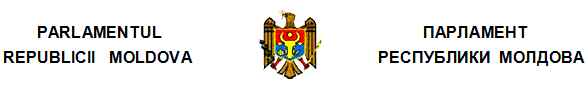 L E G Eprivind importul echipamentelor destinate pentru asigurarea legăturilor securizate de schimb informațional între țările membre ale Organizației Internaționale a Poliției Criminale – Interpol și Oficiul European de Poliție – Europol nr. _____  din  ___ __________20__Parlamentul adoptă prezenta lege organică. Articol unic. – Prin derogare de la prevederile Codului vamal al Republicii Moldova nr.1149-XIV din 20 iulie 2000, ale Codului fiscal nr.1163-XIII din 24 aprilie 1997, ale Legii nr.172 din 25 iulie 2014 privind aprobarea Nomenclaturii combinate a mărfurilor şi ale Legii nr.1380-XIII din 20 noiembrie 1997 cu privire la tariful vamal, se permite, cu titlu de excepţie, Inspectoratului General al Poliției al Ministerului Afacerilor Interne introducerea în ţară şi plasarea sub regim vamal de import, cu scutirea de plata drepturilor de import, fără drept de comercializare, a echipamentelor destinate pentru asigurarea legăturilor securizate de schimb informațional între țările membre ale Organizației Internaționale Poliției Criminale – Interpol și Oficiul European de Poliție – Europol. NOTĂ DE FUNDAMENTARE a proiectului de lege privind importul echipamentelor destinate pentru asigurarea legăturilor securizate de schimb informațional între țările membre ale Organizației Internaționale a Poliției Criminale – Interpol și Oficiul European de Poliție – Europol   Viceministru	               Dorin PURICEPREŞEDINTELE PARLAMENTULUIAndrian CANDUNr.____. Chişinău, ___ ___________20__Nr.____. Chişinău, ___ ___________20__1. Numele iniţiatorului şi a autorului, precum şi a participanţilor la elaborarea proiectului             Proiectul de lege privind importul echipamentelor destinate pentru asigurarea legăturilor securizate de schimb informațional între țările membre ale Organizației Internaționale a Poliției Criminale – Interpol și Oficiul European de Poliție – Europol este elaborat de către Ministerul Afacerilor Interne. 2. Argumentarea necesităţii de reglementareProiectul de lege privind importul echipamentelor destinate pentru asigurarea legăturilor securizate de schimb informațional între țările membre ale Organizației Internaționale a Poliției Criminale – Interpol și Oficiul European de Poliție – Europol are ca scop simplificarea procedurii de import a echipamentelor cu destinaţie specială oferite cu titlu gratuit autorităţilor administraţiei publice centrale şi locale, precum şi instituţiilor publice. Potrivit practicii instituite, prin legi de excepţie se permite prin derogare de la prevederile Codului vamal, Codului fiscal, Legii cu privire la tariful vamal introducerea în ţară şi plasarea sub regim vamal de import a unor echipamente cu destinaţie specială, indiferent de termenul de exploatare, cu scutirea de plata drepturilor de import. Astfel, se consemnează că potrivit pct. 2 al Regulamentului privind organizarea şi funcţionarea Ministerului Afacerilor Interne, structurii şi efectivului-limită ale aparatului central al acestuia, aprobat prin Hotărârea Guvernului nr. 778 din  27 noiembrie 2009, Ministerul Afacerilor Interne este organul central de specialitate al administraţiei publice, în subordinea Guvernului, care realizează politicile guvernamentale în domeniile de activitate, reieşind din prevederile legislaţiei în vigoare, este organizat şi îşi desfăşoară activitatea în baza Constituţiei Republicii Moldova, a decretelor Preşedintelui Republicii Moldova, a legilor, a Hotărârilor Parlamentului şi Guvernului, a altor acte normative, a tratatelor internaţionale la care Republica Moldova este parte. Conform prevederilor pct. 1 al Hotărârii Guvernului precitate, Ministerul Afacerilor Interne este constituit din: aparatul central, autorităţi administrative şi instituţii din subordine, precum şi  întreprinderi de stat monitorizate de MAI. Totodată, se menționează că, în conformitate cu prevederile art. 11 din Legea nr. 320 din 27 decembrie 2012 cu privire la activitatea Poliţiei şi statutul poliţistului, Poliţia, per ansamblu, reprezintă un sistem unic şi centralizat, incluzând în structura sa Inspectoratul General al Poliţiei, şi subdiviziuni ale sale specializate și teritoriale, iar Inspectoratul General al Poliţiei, potrivit Regulamentului privind organizarea şi funcţionarea Inspectoratului General al Poliţiei al Ministerului Afacerilor Interne, aprobat prin Hotărârea Guvernului nr. 283 din 24 aprilie 2013, reprezintă unitatea centrală de administrare şi control a Poliţiei, în subordinea Ministerului Afacerilor Interne, cu competenţă pe întreg teritoriul Republicii Moldova, care, în condiţiile legii, apără drepturile şi libertăţile fundamentale ale persoanei prin activităţi de menţinere, asigurare şi restabilire a ordinii şi securităţii publice, prevenire, descoperire şi investigare a infracţiunilor şi contravenţiilor.Potrivit art. 20 al Legii enunţate supra, domeniul primordial al activităţii Poliţiei îl constituie investigarea infracţiunilor, contravenţiilor, precum şi urmărirea penală.În sensul executării prevederilor legale în domeniul respectiv, Poliţia exercită următoarele atribuţii:a) realizează măsuri speciale de investigaţii în condiţiile legii;b) desfăşoară, potrivit competenţei, activităţi de constatare a infracţiunilor şi efectuează urmărirea penală în legătură cu acestea;c) îndeplineşte însărcinările şi dispoziţiile în formă scrisă ale procurorului, ofiţerului de urmărire penală privind înfăptuirea acţiunilor de urmărire penală, precum şi hotărîrile judecătoreşti;d) constată contravenţii şi aplică sancţiuni contravenţionale potrivit legii;e) caută persoanele care se eschivează de la urmărirea penală şi judecată, persoanele dispărute, precum şi bunurile care au servit la săvârșirea infracţiunii, au păstrat asupra lor urmele acţiunilor criminale sau au constituit obiectul acestor acţiuni;f) reţine persoane în condiţiile stabilite de legislaţie; g) asigură măsurile de protecţie a martorilor şi a altor participanţi la procesul penal în condiţiile legii; h) foloseşte metode şi mijloace tehnico-ştiinţifice la cercetarea locului de săvîrşire a infracţiunilor şi la examinarea probelor şi a mijloacelor materiale de probă, efectuînd, prin laboratoare şi de specialişti proprii acreditaţi, expertize judiciare şi constatări tehnico-ştiinţifice, dispuse în condiţiile legii.În contextul aderării Republicii Moldova la Organizația Internațională a Poliției Criminale Interpol (în continuare – OIPC Interpol) prin Hotărârea Guvernului Nr. 294 din 10.05.1995 și  semnării la Haga a Memorandumului de Înțelegere între Republica Moldova și Oficiul European de Poliție EUROPOL (în continuare – OEP Europol) privind linia securizată de comunicare, semnării la Haga a Acordului bilateral cu privire la interconectarea rețelelor computerizate și semnării, la 18 decembrie 2014, a Acordului de cooperare strategică și operațională între Republica Moldova și Oficiul European de Poliție EUROPOL, începând cu anul 2014 s-au furnizat echipamente tehnice pentru crearea și mentenanța legăturilor securizate ale rețelelor computerizate ale Inspectoratului General al Poliției cu cele ale OEP EUROPOL și OIPC Interpol, în scopul creării schimbului informațional securizat necesar pentru prevenirea şi combaterea criminalităţii, asigurării securităţii statului, ordinii publice, apărării drepturilor şi intereselor legitime ale persoanelor, descoperirii şi cercetării infracţiunilor.Totodată, se remarcă faptul că, în contextul aspirațiilor de integrare europeană și rigorilor statului de drept instituite, totodată şi, nivelului dotării Poliţiei în raport cu extinderea accelerată a ameninţărilor criminale asupra valorilor ocrotite, inclusiv prin procesul continuu de dezvoltare și modernizare a tehnologiilor software şi hardware, se impune necesitatea consolidării forțelor şi nivelului de asigurare tehnică  a Poliţiei orientate la prevenirea și combaterea fenomenului infracțional, inclusiv prin utilizarea echipamentelor moderne menite să faciliteze documentarea faptelor criminale.   În acest context, analizând situația actuală la capitolul vizat, s-a constatat necesitatea introducerii echipamentului furnizat de la admitere temporară la admitere pentru utilizare permanentă cu ulterioară mentenanță și modernizare a echipamentului furnizat de către OEP Europol și OIPC Interpol.Astfel, se menționează că proiectul prenotat este elaborat în scopul facilitării introducerii în țară a echipamentului pentru asigurarea legăturilor securizate în scopul efectuării schimbului informațional, prin canalele de comunicare securizată precum, OEP EUROPOL și OIPC Interpol, prin scutirea de plata a drepturilor de import (taxa pe valoarea adăugată, taxa vamală şi taxa pentru proceduri vamale). Implementarea prezentului proiect de lege va favoriza suportul, și modernizarea a echipamentului securizat, în acest mod fiind asigurată atingerea standardelor Europene privind schimbul informațional, precum şi realizarea unei activități performante de conlucrare eficientă cu țările membre ale OIPC Interpol și OEP EUROPOL. Având în vedere cele expuse mai sus, se consideră oportun de a permite, cu titlu de excepție, introducerea echipamentului prenotat pe teritoriul vamal al Republicii Moldova cu scutirea de plata drepturilor de import și susținerea proiectului de lege.Aprobarea proiectului propus are ca scop eficientizarea și îmbunătățirea activității de prelucrarea informației în domeniul activității speciale de investigații. Implementarea prevederilor prezentului proiect prevede scutirea de drepturi de import pentru introducerea echipamentului furnizat.Având în vedere cele expuse mai sus, se consideră oportun de a permite, cu titlu de excepție, introducerea echipamentului prenotat pe teritoriul vamal al Republicii Moldova cu scutirea de plata drepturilor de import și susținerea proiectului de lege.3. Scopul şi obiectivele urmărite prin adoptarea actului normativAprobarea proiectului propus are ca scop asigurării schimbului informațional între țările membre ale OIPC Interpol și OEP EUROPOL, prin canalele securizate.4. Descrierea constatărilor expertizei anticorupţieSe va introduce după efectuarea expertizei anticorupție.5. Rezultatele expertizei juridiceSe va introduce după efectuarea expertizei juridice. 6. Respectarea transparenţei în procesul decizional   În scopul respectării prevederilor Legii nr. 239 din 13 noiembrie 2008 privind transparenţa în procesul decizional, proiectul hotărârii Guvernului va fi plasat pe pagina web oficială a Ministerului Afacerilor Interne, în directoriul Transparenţa/Consultări publice.7. Fundamentarea economico-financiarăImplementarea prevederilor prezentului proiect prevede scutirea de drepturi de import pentru introducerea de către OEP EUROPOL și OIPC Interpol a echipamentului specializat furnizat, începând cu anul 2014 pentru crearea și mentenanța canalelor securizate destinate schimbului informațional între țările membre ale organizațiilor internaționale sus menționate.De menționat că, costul procedurilor vamale pentru echipamentul special de investigații ar constitui  123 000,00 lei Costul este calculat pentru data de 05.10.2017 Euro = 20.6961 lei.